The Sleep Diary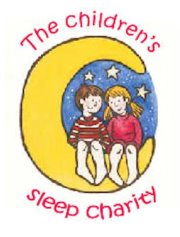 Childs Name:											Date Diary Started:Day 1Day 2Day 3Day 4Day 5Day 6Day 7Any naps during the day?  Please note time and durationTime bedtime routine startedTime the child was in bedDid you stay or did they self settle?What time did they go to sleep at?Times they woke up in the night/how long were they awake/where did they go back to sleep?  Your bed/their bed etcTime they woke up in the morning